Легенды Калининграда 4 дня / 3 ночиКалининград полон легенд и тайн, у этого города древняя и богатая история. Ведь до 1945 года он носил имя Кёнигсберг. Вы узнаете легенду о подземном городе, почему деревья на Куршской косе танцуют самым причудливым образом, куда пропал Королевский замок и многое другое. Скучно не будет, это факт!       Приглашаем вас провести свои каникулы в самом западном регионе страны. Каждому школьнику в подарок сувенир на память о проведенных каникулах в Калининграде!Состав школьной группы                          10+1                 15+1             20+2              30+3             40+4Размещение в гостинице 3*                      22700               18700           19300            17300           16200Комиссия 10%Доплата за взрослого в группе: 1200 руб.При раннем прибытии в первый день можно заказать завтрак от 500 руб. Ужины от 600 руб. Данную программу возможно корректировать по вашим пожеланиям, изменять продолжительность тура, дополнять питание и экскурсии исходя из вашего бюджета на путешествие. Бесплатные сопровождающие предоставляются по формуле 10+1 и тд.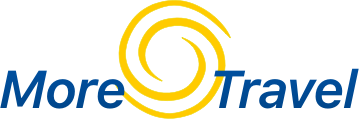 г. Екатеринбургул. К.Маркса, 20-ател./факс +7 (343) 3787-333http://www.moretravel.rue-mail: rus2@moretravel.ru1 деньВстреча группы с экскурсоводом в зале прилета аэропорта Храброво. Отправление на экскурсию.«Легенды Калининграда + VR экскурсия в очках»История Кенигсберга-Калининграда насчитывает более семи веков. Вокруг этого города сложилось очень много мифов и легенд. Во время обзорной экскурсии школьники узнают о Янтарной комнате, которая возможно хранится где-то глубоко под землей, почему на шпиле Кафедрального собора изображена русалка, почему Рыбная деревня называется именно так и многое другое. Школьники прогуляются по уютным улочкам района старых немецких вилл Амалиенау и отправятся на экскурсию в VR очках по острову Канта. И как на машине времени перенесутся в Кёнигсберг: увидят  Королевский замок и университет Альбертина, пройдут по Дровяному и Медовому мостам. Прошлого уже не существует, будущее еще не наступило, а настоящее длится лишь мгновенье. Будем им наслаждаться, прямо здесь, в Калининграде!Обед в кафе. Трансфер в отель. Заселение в номера. Свободное времяТранспорт на 6 часовПо желанию экскурсия с посещением трехмерной панорамы  «Кёнигсберг-45. Последний штурм», школьники совершат путешествие во времени   - увидят город в апрельские дни 1945 года, 500 руб чел.2 деньЗавтрак в отеле«Путешествие в Средневековье + экскурсия с музыкой»Ребята отправятся в сказочный уголок Калининградской области, в старинные города Правдинск и Железнодорожный. Эти города будто восстали из пепла и сейчас выглядят как с открытки: потрясающая по высоте и величию кирха Фридланда, узкие улочки, вымощенные брусчаткой, фахверковые домики с разноцветными дверьми. Вы услышите рассказы о сражениях и славных подвигах солдат. После чего мы совершим экскурсию в прошлое и посетим музей-кафе «Патефон», окунемся в музыкальную эпоху прошлого века. Ребята услышат музыку старых , добрых времен и узнают самые удивительные факты о патефонах. Обед в кафе. Возвращение в отель. Свободное время.Транспорт на 7 часов3 деньЗавтрак в отеле«Откуда взялся янтарь? Экскурсия в пос. Янтарный»С тех пор как люди научились использовать янтарь, неоднократно принимались попытки разгадать тайну его происхождения. Предлагались версии по степени фантастичности не уступавшие друг другу. Быть может это слезы морской богини?У ребят будет уникальная возможность посетить янтарную столицу мира. Ведь именно в пос. Янтарный сосредоточено 90% мировых запасов янтаря, только представьте! Туда мы и устремимся вместе с экскурсоводом. На мануфактуре мы узнаем , как отличить настоящий янтарь от подделки, увидим процесс обработки солнечного камня. Прогуляемся по «Городу Мастеров», через  аллею парка Беккера выйдем к морю на широкий пляж с белым песком, он входит в список самых чистых пляжей мира! И там непременно найдем кусочки янтаря. Обед в кафе. Возвращение в отель. Свободное время.Транспорт на 6 часовПо желанию мастер-класс по изготовлению янтарного изделия (браслет на руку) на память о поездке в янтарную столицу мира, 500 руб.4 деньЗавтрак в отеле. Освобождение номеров до 12:00.Визитная карточка области – Национальный парк Куршская косаНевозможно прилететь в Калининград и не побывать на Куршской косе.  Это тонкая полоска суши, она создана силой ветров и волн Балтийского моря. Ребята узнают легенды Танцующего леса, почему деревья здесь изгибаются причудливым образом, увидят самую высокую песчаную дюну и узнают историю местной школы планеризма. Природная уникальность территории Нацпарка заключается в том, что это самая крупная песчаная пересыпь в мире. Поэтому сюда непременно надо приехать, чтобы насладиться красотами природы. Обед в кафе. Окончание программы в аэропорту за два часа до вылета.Транспорт на 7 часов